108年社團法人屏東縣都市原住民全人發展關懷協會辦理「第五屆大同盃傳統射箭比賽」活動簡章壹、計畫緣由：近年來，傳統射箭幾乎已成為原鄉之全民運動，本會雖屬都市原住民，卻深受部落生態影響，向來推崇發揚並傳承原住民傳統文化。為響應並推展這固有的傳統文化習俗，本會成立至今，每年均積極規畫編排於年度工作計畫中執行，希望此傳統技藝能扎根深入民間、扶持栽培有興趣之人才並藉由射箭比賽，促進都市原住民與部落愛好射箭者之情誼。貳、目的：一、建立原住民族固有傳統弓箭的運動文化，透過競技的展現取代教育的學習方式，並延續傳承的意函。二、增進發展都市原住民運動人才，及發揚運動家的精神以保家強身，增進雅致的生活三、以推動傳統射箭文化並提供正當休閒運動，強身建國，發揚傳統射箭文化。參、主辦單位：屏東縣政府肆、承辦單位：社團法人都市原住民全人發展關懷協會              負責人:樂歌安.督達里茂0934181016  承辦人:余衛民 0975627286伍、協辦單位：瑪家鄉公所            屏東市公所            三地門鄉公所            陳揚議員服務處            陸月嬌議員服務處            江金妹議員服務處            李秀樺代表服務處            李新光代表服務處            排灣中會兄弟事工部            台灣基督長老教會大同教會陸、活動對象：凡對射箭有興趣之原住民人士250人柒、活動地點：長安森林公園捌、活動日期：108年03月30日(星期六)，上午8：30~17：00 玖、報名方式：     一、報名日期:即日起至3月15日中午12:00時止     二、報名方式:填妥報名表後寄至大同教會 地址:90076屏東市民族路750號         或以email方式,請寄: jennifer8409@gmail.com(註明射箭比賽)         報名人數:250名三、洽詢專線:鍾順財執行長:0925-226631 / 杜英輝顧問:0989-727695     張榮芳幹 事:0972-877986 / 大同教會:08-7328873拾、報名費：1.以團體組隊方式，每隊三人，區分團體男子組、團體女子組。每隊報名費600元(每名200元)2.選手報名資格:以收到報名費或繳費單據，始完成全部報名程序。因應預先準備訂購便當及餐盒事宜，選手因故不到，報名費不予退費。     3.報名費匯款帳號:       戶名:社團法人屏東縣都市原住民全人發展關懷協會       帳號:0071213-0155879(屏東六塊厝郵局)拾壹、比賽辦法：團體賽：區分團體男子組、團體女子組。以教會為單位組隊，不限制隊數參賽。以全隊成績總和，團體男子組取前六名頒發獎金、獎座。團體女子組取前三名頒發獎金、獎座。個人賽：以團體賽個人成績排序為準，男子組取前32名晉級個人決        賽，女子組取前16名晉級個人決賽。男子組取前六名，女        子組取前三名，各頒發獎金、獎座。拾貳、比賽規則：一、競賽原則：各教會組隊男、女團體組(每隊選手3名參賽，不限隊數)，鼓勵選手穿著原住民傳統服裝參賽。(於發射線上穿著傳統服裝或團隊製服)二、報到與檢錄：(一)、請於競賽當日上午7：30至08：00前完成報到並於開始檢錄，逾時恕不受理，惟此程序均以大會之廣播為準。(二)、大會於競賽當日06：30至07：50止提供公開練習時間，惟務請依現場指揮人員之口令進行。三、領隊裁判會議：(一)、競賽當日上午7：50於比賽場地舉行，未到者視同放棄對規程、賽制、參賽名單更改等之建議權利，亦不得對本次會議之決議提出異議。(二)、推選評審委員4人，於爭議處理時與裁判長合議做最終判決。(三)、開幕典禮：定於競賽當日上午8：30分起於比賽場地舉行。五、競賽用弓箭：(一)、參加各隊選手自備弓與箭。1、木弓或竹弓：本次比賽以傳統單體木弓或單體竹弓為主（握把處不限），弓身長度、磅數、弓弦材質不限，不得加裝瞄準器，亦不得在弓窗或其他地方刻畫點線以供瞄準用。2、箭規格：箭桿限竹材，箭頭長釘材質不限，箭尾不可裝貼羽毛或其它材料，整支箭身最大直徑不得超過、長度不得超過92公分。(二)、除弓窗部分外，鼓勵個人弓箭塗彩具原住民文化特色圖騰彩繪。(三)、比賽當天由競賽組檢查弓、箭，規格不符者不能參加比賽。(四)、鼓勵各參賽隊伍事先確認比賽弓箭是否符合規定。六、比賽方式：每位選手射一局兩回不換靶，每回射5箭共十隻箭，滿分每人100分。預賽：男總分前32名晉級決賽為原則。    女總分前16名晉級決賽為原則。男子組決賽：取前6名頒發獎金﹑獎座。女子組決賽：取前3名頒發獎金﹑獎座。七、箭靶及計分方式：(一)、比賽用箭靶：採＊環型比賽靶及山豬靶。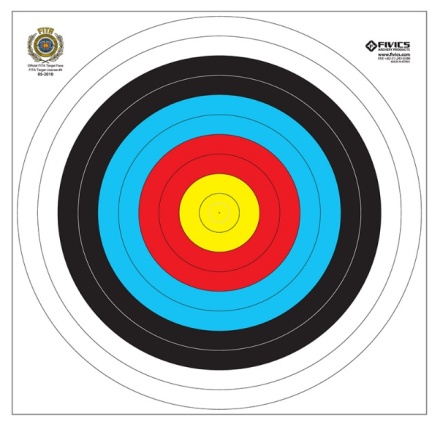 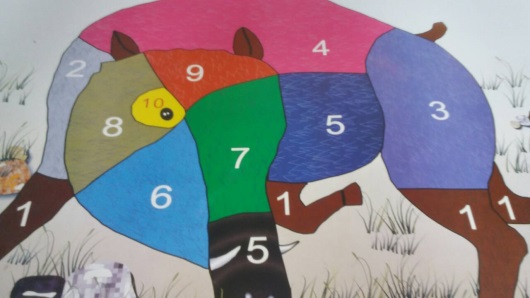 (二)、計分方式：.7.6.5.4.3.2.1. 脫靶或0 分計M。(三)、射出的箭以任何方式脫離箭靶，如掉落地上或穿過箭靶等，以脫靶0分計。(四)、箭射中箭靶上之箭尾，該箭之分數以前一箭之分數計。(五)、箭未射出前以任何形式掉落地面，在雙腳同時未移動      的前提下，以射手預備之第6次箭射出，注意不可向前取箭。(六)、每回射5隻箭，每多射1箭，除該箭不計分外，另扣     該局最高分之1箭，餘此類推。(七)、裁判口令尚未完成即開始發射時，除該箭不計分外，另扣該局中最高分1箭，餘此類推。(八)、時間終了後經裁判口令宣佈，仍繼續射箭者，除該箭不計分外，另扣該局中最高分1箭，餘此類推。(九)、團隊之合計總分，以記錄裁判組審核之分數為準。(十)、計分尚未完成時，選手不得以任何理由碰觸箭及靶，違反者該局成績以零分計。八、射箭程序（射箭指揮口令）：以發號員之口令或哨音為準。九、靶場射箭規範：(一)、安全第一，全體射手在靶場上必須依裁判指揮之口令就定位，不可任意進入比賽場地。(二)、每回5支箭，射箭時間限時2分鐘。(三)、所有參賽選手，須於大會指定之射箭區域內使用弓箭，禁止在會場範圍內任意上箭拉弓，違者取消該名參賽資格。若因而發生意外，肇事者需負全部刑責和賠償之責任。(四)、在任何時間及地點，弓箭嚴禁將箭頭對人瞄準或於比賽場地外之活動場所隨意拉弓瞄準，違者取消其所有參賽資格，因已危及整個活動之安全。(五)、請參賽選手自備弓架及箭袋，大會不提供該器具，並列入精神總錦標評分項目。十、同分之處理：先比較選手得10分多者為優勝，次比較.6.5.4.3.2.1.分多者為優勝，餘此類推。若分不出勝負，則以1箭PK決定勝負。拾參、獎勵：團體賽團體男子組:第一名8,000元第二名5,000元第三名3,000元第四~六名各1,000元及獎盃一座團體女子組:第一名5,000元第二名3,000元第三名2,000元及獎盃一座個人賽男子組:第一名3,000元第二名2,000元第三名1000元第四~六名各500元及獎盃一座女子組:第一名3,000元第二名2,000元第三名1000元及獎盃一座拾肆、爭議處理：凡針對參賽團隊成員之資格或弓箭有異議時，請於比賽前提出，以利大會處理與賽事順暢。拾伍、附則：    參賽之各社區﹑教會團體請準時參加開幕典禮，本競賽規則如有未盡事宜，由大會裁判於領隊會議公佈之。拾陸、活動流程：拾柒、附則：    一、各隊之參賽人員，由大會提供各隊中午膳食及礦泉水。    二、本活動僅辦理場地保險不含個人意外保險。    三、本競賽規程如有未盡事宜，得由大會隨時修正公佈之，實施亦同。2019年第五屆大同盃原住民傳統射箭邀請賽報名表時 間內 容地點備 註07：30~08：00報  到﹑檢 錄大會報到組開放隊伍練習時間:06:3008：00~08：30團體賽(一)競賽會場08：30~08：40開 幕長安森林公園籃球場08：40~16：30團體、個人賽(二)競賽會場16：30~17：00讚美、頒獎與祝禱長安森林公園籃球場17：00~賦歸報名教會：                            通訊處：報名教會：                            通訊處：報名教會：                            通訊處：報名教會：                            通訊處：報名教會：                            通訊處：聯絡人一(教練)：        電話：             聯絡人二(管理)：        電話：聯絡人一(教練)：        電話：             聯絡人二(管理)：        電話：聯絡人一(教練)：        電話：             聯絡人二(管理)：        電話：聯絡人一(教練)：        電話：             聯絡人二(管理)：        電話：聯絡人一(教練)：        電話：             聯絡人二(管理)：        電話：項次姓名出生年月日身分證號碼備註教練管理團體男子組(一)姓名出生年月日身分證號碼備註123團體男子組(二)123團體男子組(三)姓名出生年月日身分證號碼備註123團體女子組(一)123團體女子組(二)